AusgangslageDiese Vorlage basiert auf den Vorgaben des Bundes, welche die ganze Schweiz betreffen (siehe unten). Die Kantone können jederzeitweitergehende Massnahmen beschliessen, die bei Aktivitäten in diesen Kantonen ebenfalls zu beachten sind.Covid-19-Verordnung besondere LageVeranstaltungen sind unter Einhaltung der folgenden Vorgaben erlaubt:Es dürfen max. 50 Personen an der Veranstaltung teilnehmen.Maskenpflicht für Personen ab 12 Jahren (siehe unten).Es ist ein Schutzkonzept erforderlich (siehe unten).Es ist eine verantwortliche Person zu definieren, die für die Einhaltung des Schutzkonzeptes zuständig ist.Es muss eine Anwesenheitsliste geführt werden (Vorname, Name, Telefonnummer).MaskenpflichtFür Personen ab 12 Jahren gilt eine Maskenpflicht in öffentlichen Verkehrsmitteln, im Aussenbereich von Einrichtungen und Betrieben, in Innenräumen, in belebten Fussgängerbereichen und generell im öffentlichen Raum, wenn der Abstand nicht eingehalten werden kann.Vorgaben für SchutzkonzepteDie aktuell gültigen Vorgaben für Schutzkonzepte sind in der Covid-19-Verordnung besondere Lagezu finden: https://www.admin.ch/opc/de/classified-compilation/20201774/index.html#app1ahref1Auftrag an die örtlichen BESJ-GruppenDiese Vorlage ist durch die einzelnen BESJ-Gruppen hinsichtlich der lokalen Gegebenheiten zu ergänzen bzw. zu konkretisieren. Dabei sind auch die Vorgaben der kantonalen oder lokalen Behörden zu berücksichtigen.Es ist eine verantwortliche Person zu definieren, die für die Einhaltung des Schutzkonzeptes zuständig ist.Das Schutzkonzept ist mit der Gemeindeleitung abzusprechen, die dafür sorgt, dass die entsprechenden Massnahmen umgesetzt und eingehalten werden.Beachte: Dieses Schutzkonzept ist auf Aktivitäten ohne Übernachtung ausgerichtet. Von Aktivitäten mit gemeinsamer Übernachtung (Lager, Weekends usw.) ist momentan abzusehen.Schutzkonzept für Aktivitäten der Jungschar EglisauErstellt am 16.06.2020Aktualisiert am: 22.01.2021Mit der Gemeindeleitung abgesprochen am: 23.01.2021Im Leitungsteam besprochen am: 22.01.2021Verantwortliche Person (Teamleiter / Hauptleiter)Laura Giampà, lauragiampa25@gmail.com		Stellvertretung: Pascal Koopman, pas.ci@gmx.chMassnahmenErkrankte PersonenTN und Leiter mit COVID19-Symptomen dürfen nicht an den Aktivitäten teilnehmen. Dasselbe gilt für Personen in Quarantäne (Einreise aus Risikogebiet / Kontakt mit infizierter Person).Sollten sie dennoch zu den Aktivitäten erscheinen, werden sie unverzüglich nach Hause geschickt.AnwesenheitslisteEs wird eine Anwesenheitsliste (Name, Vorname, Telefonnummer) für TN und Leiter geführt.Die Anwesenheitsliste wird 14 Tage aufbewahrt, damit im Falle einer Infektion die Infektionskette nachverfolgt und die entsprechenden Personen kontaktiert werden können.Hygienemassnahmen &DistanzregelnDie Anwesenden haben zu jeder Zeit die Möglichkeit, die Hände mit einer hautverträglichen Flüssigseife zu waschen. Das ist auch outdoor zu gewährleisten.Personen ab 12 Jahren tragen im ÖV und in Innenräumen eine Hygienemaske.Personen ab 12 Jahren tragen outdoor eine Hygienemaske, wenn sie sichim Aussenbereich des Gemeindelokals / der Kirche oder in belebten Fussgängerzonen aufhalten und ebenso bei Programmaktivitäten, bei denen der erforderliche Abstand nicht eingehalten werden kann.Für den Fall, dass Personen über 12 Jahre keine eigene Hygienemaske dabei haben, stehen ausreichend Hygienemasken zur Verfügung.Leiter achten auch mit Maske auf angemessenen Abstand. Für die TN untereinander gelten keine Distanzregeln.Benutztes Material wird nach dem Anlass gründlich gereinigt.Bei Benützung und Reinigung von Gemeinderäumlichkeiten ist das Schutzkonzept der Gemeinde zu beachten.AktivitätenDie Aktivitäten finden wenn immer möglich outdoor statt.Begrüssungs- und Abschiedsrituale gestalten wir ohne Körperkontakt (z.B. kein «Tschiaiai»). Auf Aktivitäten mit übermässigem Körperkontakt ist zu verzichten (z.B. kein «Bulldogge»).Auf gemeinsames Singen ist zu verzichten.VerpflegungVerpflegung wird in Einzelportionen abgegeben.Mahlzeiten werden durch 1 Person unter Einhaltung der Hygieneregeln zubereitet.Weitere MassnahmenWelche weiteren Massnahmen sind zu ergreifen? Wer ist dafür zuständig? Wer ist zu informieren?Es werden Kleingruppen gebildet, die die Gruppengrösse von 10 Personen (inklusive Leiter) nicht überschreiten.Information an die TN und deren ElternDie TN und deren Eltern werden frühzeitig über folgende Massnahmen informiert:Hygienemassnahmen und DistanzregelnRückweisen von TN bei Krankheit / QuarantäneFühren der AnwesenheitslisteVorlage für Ameisli / Jungschi / TeenieSchutzkonzept COVID19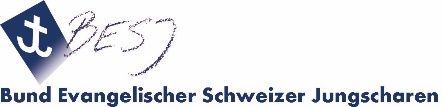 Version: 29.10.2020